.Intro : 16 comptes[1-8] SIDE – TOGETHER –RIGHT CHASSE –CROSS ROCK- L SAILOR CROSS ½ left TURN[9-16] SIDE – TOGETHER– RIGHT CHASSE – L CROSS FORWARD– RF BACK L ¼ turn – L COASTER STEP[17- 24] SIDE- TOGETHER – HALF RUMBA BOX- SIDE TOGETHER- HALF RUMBA BOX[25- 32] BACK – HOOK- L SHUFFLE FORWARD- STEP TURN ½ L- STEP- STEP ½ R- RIGHT TOE[33- 40] RECOVER- CROSS-HOLD- SIDE- CROSS- R TOE, SAILOR STEP, SAILOR STEP ¼ TURN[41-48] R SIDE ROCK- BEHIND- SIDE – CROSS – WEAVE- BACK ROCK STEP[49-56] SIDE ¼ L – L TOE- SIDE ¼ R – R TOE – JAZZ BOX ¼ TURN RIGHT[57-64] STEP ¼ TURN L – CROSS & CROSS – ¼ TURN R- ¼ TURN R – KICK BALL TOE- TOUCHHAVE FUN !!!!!!!!!!!Stephan Lawson- www.eagledancers.fr – eagledancers@aol.comDans un monde meilleur (fr)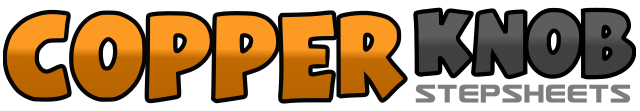 .......Compte:64Mur:2Niveau:Intermédiaire.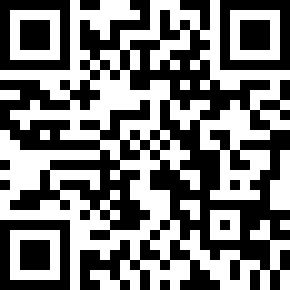 Chorégraphe:Stephan Lawson (FR) - Décembre 2015Stephan Lawson (FR) - Décembre 2015Stephan Lawson (FR) - Décembre 2015Stephan Lawson (FR) - Décembre 2015Stephan Lawson (FR) - Décembre 2015.Musique:Keen'V Dans un monde meilleurKeen'V Dans un monde meilleurKeen'V Dans un monde meilleurKeen'V Dans un monde meilleurKeen'V Dans un monde meilleur........1-2PD à droite, Ramener PG à coté PD3&4Pas chasse à droite5-6Rock step PG croisé devant PD7&8Sailor cross ½ Tour Gauche1-2PD à droite, ramener PG à coté PD3&4Pas chassé à droite5-6Croisé PG devant PD, PD derrière en ¼ tour gauche7&8Coaster step PG1-2PD à droite, ramener PG à coté PD3&4PD à droite, ramener PG à coté PD , PD devant5-6PG à gauche, ramener PD à coté PG7&8PG à gauche, ramener PD à coté PG, PG derriere1-2PD Derrière, Hook PG devant PD3&4Shuffle avant PG5-6PD devant ½ tour à gauche7&8PD devant, ½ tour à droite ( PG derriere ), pointe PD à droite&1-2Ramener PD à coté PG, croiser PG devant PD, Pause&3-4PD à droite, croiser PG devant PD PD, Pointe PD en diagonale droite5&6Sailor step PD7&8Sailor step PG ¼ tour à gauche1-2Rock step à droite avec PD3&4PD croisé derrière PG, PG à gauche, PD croisé devant PG5&6&7Weave syncopée à gauche&8Rock step PD derrière PG1-2PD à droite en ¼ tour gauche, Pointe PG à gauche3-4PG à gauche en ¼ tour droit, Pointe PD à droite5-8Jazz box PD ¼ tour à droite1-2PD devant, ¼ tour à gauche3&4Cross and cross PD devant PG5-6PG derrière ¼ tour à droite, PD à droite ¼ tour à droite7&8&PG Kick ball Pointe PD à droite, Touch PD a cote PG